บันทึกข้อความ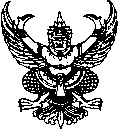 ส่วนราชการ   ชื่อหน่วยงาน                             โทร.    หมายเลขโทรศัพท์ ที่   	วันที่                เรื่อง   ลงนามในประกาศขายทอดตลาดพัสดุที่ชำรุด เสื่อมสภาพ หรือไม่จำเป็นต้องใช้งาน  จำนวน .... รายการ
         เรียน     อธิการบดี (ผ่านหัวหน้าเจ้าหน้าที่) 	ตามบันทึกข้อความที่.......... ลงวันที่.................  มหาวิทยาลัยรามคำแหงอนุมัติให้ดำเนินการจำหน่ายพัสดุที่ชำรุด เสื่อมสภาพ หรือไม่จำเป็นต้องใช้งาน  จำนวน .... รายการ โดยวิธีขายทอดตลาด  และตามคำสั่งมหาวิทยาลัยรามคำแหงที่............ลงวันที่......................แต่งตั้งคณะกรรมการจำหน่ายพัสดุชำรุด เสื่อมสภาพ หรือไม่จำเป็นต้องใช้ในราชการ  จำนวน........รายการ  นั้น 
 	ในการนี้คณะกรรมการฯ  ได้ดำเนินการประเมินราคาพัสดุชำรุด เสื่อมสภาพ หรือไม่จำเป็นต้องใช้ในราชการ  จำนวน........รายการ  และจัดทำประกาศขายทอดตลาดเรียบร้อยแล้ว   โดยมีราคาประเมินในการเริ่มต้นขายทอดตลาดเป็นเงิน ...... บาท (......)  ซึ่งอ้างอิงจาก.............................................	
		จึงเรียนมาเพื่อโปรด  		1. เห็นชอบราคาประเมินในการเริ่มต้นขายทอดตลาดเป็นเงิน ...... บาท (......)
 		2. ลงนามในประกาศขายทอดตลาดที่แนบมาพร้อมนี้ 					(ลงชื่อ)............................................ประธานกรรมการ        					         (........................................)					(ลงชื่อ)............................................กรรมการ					         (.......................................) 					ลงชื่อ)............................................กรรมการและเลขานุการ					                                (.......................................)
หมายเหตุ   	1. หากเป็นครุภัณฑ์  ใช้ข้อความดังนี้  		ซึ่งอ้างอิงจาก.............................................ราคาตลาดรับซื้อสินค้าเก่าของ บริษัท วงษ์พาณิชย์ อินเตอร์เนชั่นแนล จำกัด ซึ่งเป็นผู้มีอาชีพทางด้านนี้โดยตรง	 	1. หากเป็นยานพาหนะ ใช้ข้อความดังนี้ 		ซึ่งอ้างอิงจากการกำหนดราคาประเมินตามบันทึกกองอาคารสถานที่........ ลงวันที่............   /หรือหากขอความอนุเคราะห์หน่วยงานราชการอื่นกำหนดราคาประเมินให้  ให้ใส่เลขที่หนังสือและวันที่ในหนังสือ   พร้อมแนบเอกสารประกอบ